CHECK LIST DEL LUGAR 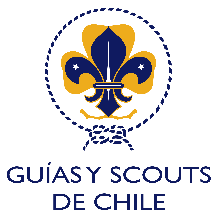 PARA FUNCIONAMIENTO DE ACTIVIDADES PRESENCIALESLa presente lista de chequeo tiene por objeto verificar el cumplimiento efectivo de las medidas preventivas emanadas del “Protocolo para Actividades Presenciales” de Programa de niños, niñas y jóvenes. Marcar con una “X” según corresponda:ÍTEMDEL LUGAR DE LAS ACTIVIDADESSINOADECUACIONES1¿Cuenta con un punto para realizar acceso controlado? (Control de datos, temperatura y preguntas de sintomatología)2¿El lugar cuenta con baño?3¿El lugar de actividades cuenta con agua potable y jabón líquido para el lavado de manos o limpieza con alcohol gel?4¿El lugar cuenta con toalla de papel desechable para el secado de manos?5¿Se dispone de basurero con tapa para la eliminación de elementos de protección, tales como mascarillas desechables, papel de secado de manos, guantes, entre otros?6¿El lugar cuenta con la superficie proporcional al número de participantes?7¿Los baños se encuentran limpios y desinfectados?8¿El entorno del lugar de actividades se encuentra limpio?NOMBRE Y FIRMARESPONSABLE DE GRUPONOMBRE Y FIRMADIRECTOR/A DE DISTRITO